Barts Communities Smiles is a student group aiming to raise awareness of oral health and deliver basic oral health promotion in the local community!Barts Community Smiles was founded in 2017 by then-student Debra Chow who saw an unmet need for raising awareness about oral and dental health within the community of Tower Hamlets. Tower Hamlets is one of the highest ranking boroughs for prevalence of tooth decay in children under 5, higher than the London and national average figures.Running since 2018, Barts Communities Smiles aims to raise awareness of oral health and deliver basic oral health promotion in community and school settings. This involves teaching and motivating healthy behaviours that also positively impact general health.As a group, we’re an enthusiastic and friendly bunch, passionate about helping our community. If you have any questions or new ideas, please do get in touch with us via any of our social media spaces – we’d love to hear from you! We are also open to any collaborations, so drop us an email at communitysmiles@bartslondon.com or contact us by our social media platforms if interested.Instagram- @bartscommunitysmilesTwitter- @BartsSmiles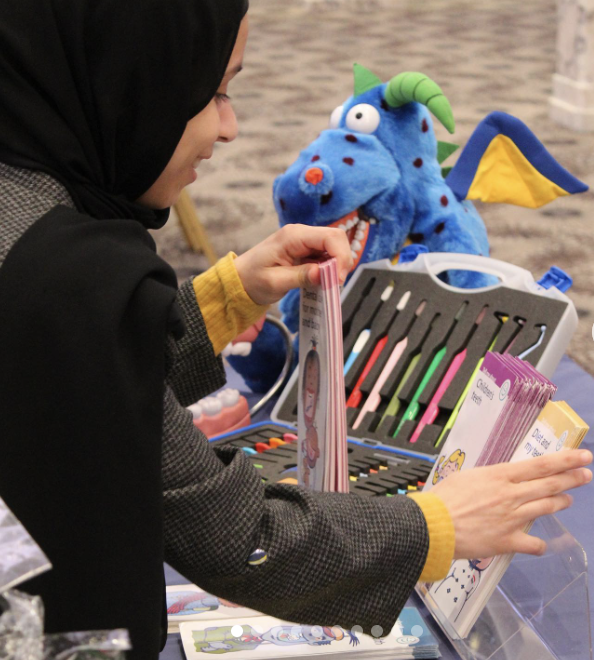 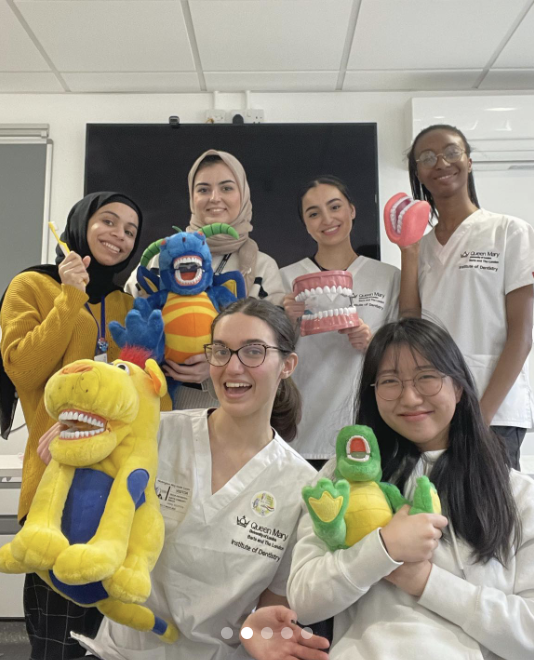 